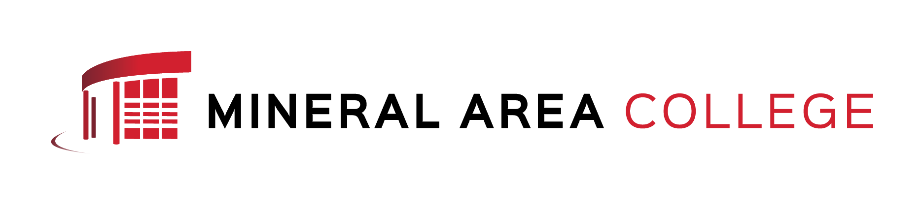 Clinic Registration / Emergency Health Information& Parental AuthorizationParticipant’s Name: ___________________________ Date of Birth: _______________Address: ______________________________________________________________Phone Number: _______________________ Email Address: ____________________Parent / Legal Guardian Name: ___________________ Date of Birth: ______________Home Phone: ________________________ Cell Phone: ________________________Emergency Contact: ______________________ Phone: ________________________Medical Insurance Company: ______________________________________________Policy Number: ________________________ Group Number: ____________________Medical Conditions (Allergies, medications, disabilities, etc.): _________________________________________________________________________________________________________________________________________________________________- - - - - - - - - - - - - - - - - - - - - - - - - - - - - - - - - - - - - - - - - - - - - - - - - - - - - - - - - - - - - - - - $25 registration fee, unless you have signed with our program for the 2019-2020 season or are a current Mineral Area College student and your fee is free! Must provide health insurance information on the form above in order to participateMarch 31st from 12-3 in the Bob Sechrest Fieldhouse Grades 9-12, current college students and transfer students welcome! For more information or any other questions please contact cheerleading@mineralarea.eduAthlete Signature: ______________________________ Date: __________________Parent / Legal Guardian (if under 18 years of age): ____________________________